Dodatek č. 2ke Smlouvě o poskytování stravování ze dne 11. 4. 2022uzavřená meziposkytovatelem:název:			Střední škola hotelová a služeb Kroměříž sídlo:			Na Lindovce 1463/1, 767 01 Kroměříž zastoupeným:		Mgr. Ivanou Hašovou, ředitelkou IČ:			47934832 DIČ:			CZ47934832číslo účtu:                      18231691/0100aNa základě zvýšení vstupních nákladů při výrobě a dodávce stravy, rovněž navýšení cen energií a dodávky vody, se upravuje odst. III - cena stravy následovně:obědFSN (surovinová hodnota)	44,00 Kč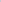 Ostatní provozní náklady (mzdy, energie)	37,00 KčZisk	4,00 Kč------------------------------------------------------------------------------------------------------------------------------------Celkem bez DPH                                                                 85,00 KčCelkem s DPH 10 %                                                           94,00 Kč Výše uvedená cena vychází z nákladových kalkulací s účinností od 1. 3. 2023.V případě změny okolností majících vliv na tvorbu ceny si smluvní strany dohodnou dodatkem ke smlouvě cenu novou.Při stanovení ceny se jedná o osvobozené plnění - § 57, odst. 1 zákona o DPH (s výjimkou období červenec – srpen nebo uzavření škol).Dodatek je vypracován ve 3 vyhotoveních, přičemž odběratel obdrží dva (2) výtisky a poskytovatel obdrží jeden (1) výtisk.Dodatek nabývá platnosti podpisem smluvních stran a účinnosti dnem jeho uveřejnění v registru smluv dle zákona č. 340/2015 Sb., o zvláštních podmínkách účinnosti některých smluv, uveřejňování těchto smluv a o registru smluv (zákon o registru smluv), ve znění pozdějších předpisů.S odkazem na zákon č. 340/2015 Sb., o zvláštních podmínkách účinnosti některých smluv, uveřejňování těchto smluv a o registru smluv (zákon o registru smluv), v platném znění, se smluvní strany dohodly, že tento dodatek uveřejní v registru smluv za podmínek stanovených uvedeným zákonem objednatel.  Smluvní strany prohlašují, že skutečnosti uvedené v tomto dodatku nepovažují za obchodní tajemství ve smyslu ust. § 504 občanského zákoníku a udělují svolení k jejich užití a zveřejnění bez ustanovení jakýchkoliv dalších podmínek.V Kroměříži 27. 2. 2023……………………………………………….             ………………………………………… 	za SŠHS Kroměříž	                                                    za Město Kroměříž	Mgr. Ivana Hašová, ředitelka školy	                                Mgr. Tomáš Opatrný, starostaodběratelem:jméno:Město Kroměříž sídlo:Velké nám. 115/1, 767 01  Kroměřížzastoupeno:Mgr. Tomášem Opatrným, starostou městaIČ:00287351DIČ:CZ00287351